Приложение N 4 к Учетной политике                                                                             от 27.12.2022 г. №150Положение об электронных документахВ соответствии с положениями ч. 5 ст. 9, ч. 6 ст. 10 Закона N 402-ФЗ, п. 32 Стандарта "Концептуальные основы бухгалтерского учета и отчетности организаций государственного сектора", приказов Минфина России от 30.03.2015 N 52н и от 15.04.2021 N 61н в Учреждении применяется следующий порядок формирования и применения первичных (сводных) учетных документов, регистров бухгалтерского учета:1. Первичные (сводные) учетные документы, регистры бухгалтерского учета составляются на бумажном носителе и (или) в виде электронного документа, подписанного электронной подписью.2. Первичные (сводные) учетные документы, регистры бухгалтерского учета составляются по унифицированным формам документов, утвержденным:а) приказом Минфина России от 30.03.2015 N 52н;б) приказом Минфина России от 15.04.2021 N 61н в редакции приказа Минфина России от 30.09.2021 года N 142н;в) приказом Минфина России от 15.04.2021 N 61н в редакции приказа Минфина России от 28.06.2022 N 100н;г) приказом Минфина России от 15.04.2021 N 61н в редакции приказа Минфина России от 07.11.2022 N 157н.3. Унифицированные формы документов, указанные в подпункте "б" п. 2 Положения, применяются в Учреждении c 01.01.20234. Унифицированные формы документов, указанные в подпунктах "в" и "г" п. 2 Положения, применяются в Учреждении c 01.01.2024 (или по мере технической возможности);5. До наступления организационно-технической возможности и технологической готовности информационной системы, обеспечивающей ведение бухгалтерского учета в Учреждении (специализированного программного продукта), формирования электронных документов, осуществляется формирование документов, указанных в п. 2 Положения, на бумажном носителе.6. В Бухгалтерию передаются оригиналы первичных (сводных) учетных документов, сформированных на бумажном носителе.7. При наличии системы электронного документооборота между сотрудниками Учреждения, в том числе при наличии технической возможности осуществлять электронный документооборот с сотрудниками Учреждения с использованием информационной системы, обеспечивающей ведение бухгалтерского учета в Учреждении (СЭД), сотрудники Учреждения (ответственные лица) обязаны предоставлять в Бухгалтерию скан-копии первичных (сводных) учетных документов, содержащих собственноручные подписи (сформированных на бумажном носителе).Скан-копия первичного (сводного) учетного документа, сформированного на бумажном носителе, предоставляется в Бухгалтерию в случае отсутствия возможности лицом, ответственным за формирование и (или) предоставление документа на бумажном носителе, своевременно передать оригинал (подлинник) документа в Бухгалтерию.Ответственность за соответствие скан-копии подлиннику документа возлагается на лицо, ответственное за оформление указанным документом факта хозяйственной жизни и (или) за формирование и (или) передачу такой скан-копии. Передача скан-копии первичного учетного документа осуществляется при условии ее подписания должностным лицом, ответственным за соответствие такой скан-копии подлиннику документа, квалифицированной электронной подписью (ЭЦП).8. Предоставление скан-копии не освобождает ответственных лиц от обязанности предоставить в Бухгалтерию оригинал первичного (сводного) учетного документа, сформированного на бумажном носителе, в течение 10 рабочих дней с момента предоставления скан-копии такого документа.9. Предоставление в Бухгалтерию иных документов (сведений), необходимых для ведения бухгалтерского учета и формирования отчетности, также возможно путем передачи скан-копии документа в СЭД при условии ее подписания должностным лицом, ответственным за соответствие такой скан-копии подлиннику документа, квалифицированной электронной подписью (ЭЦП).10. В форме электронных документов, подписанных электронной подписью, принимаются к учету первичные (сводные) учетные документы, регистры бухгалтерского учета, составленные по унифицированным формам электронных документов, утвержденным:а) разделами 4 и 5 Методических указаний к приказу Минфина России от 30.03.2015 N 52н;б) приказом Минфина России от 15.04.2021 N 61н в редакции приказа Минфина России от 30.09.2021 года N 142н;в) приказом Минфина России от 15.04.2021 N 61н в редакции приказа Минфина России от 28.06.2022 N 100н;г) приказом Минфина России от 15.04.2021 N 61н в редакции приказа Минфина России от 07.11.2022 N 157н.11. Переход на формирование унифицированных форм электронных документов, указанных в п. 10 Положения, в виде электронных документов, подписанных электронной подписью, осуществляется по факту технологической готовности информационной системы, обеспечивающей ведение бухгалтерского учета в Учреждении (специализированного программного продукта), но не ранее наступления даты начала применения в Учреждении унифицированных форм электронных документов согласно пп. 3 и 4 Положения.12. О технологической готовности формирования унифицированных форм электронных документов, указанных в п. 10 Положения, в виде электронных документов Бухгалтерия уведомляет всех сотрудников Учреждения, имеющих отношение к учетным процедурам и ответственных за оформление фактов хозяйственной жизни и формирование и (или) представление в Бухгалтерию документов (сведений), необходимых для ведения бухгалтерского учета, в порядке, предусмотренном пп. 13 - 15 Положения.13. Уведомление о применении электронных документов может формироваться в отношении как одной унифицированной формы электронного документа, так и нескольких унифицированных форм электронных документов.В Уведомлении о применении электронных документов должна содержаться следующая информация:а) наименование унифицированной формы электронного документа и код формы по ОКУД;б) наименование приказа Минфина России, которым утверждена унифицированная форма электронного документа;в) дата перехода на формирование первичного (сводного) учетного документа, регистра бухгалтерского учета, составленного по унифицированной форме электронного документа, в виде электронного документа, подписанного электронной подписью (дата начала применения электронного документа унифицированной формы).14. Уведомление о применении электронных документов формируется ответственным сотрудником Бухгалтерии, подписывается Главным бухгалтером и направляется сотрудникам Учреждения.15. С Уведомлением о применении электронных документов должны быть ознакомлены сотрудники Учреждения, имеющие отношение к учетному процессу и (или) оформлению электронного документа, информация о котором содержится в Уведомлении.При направлении Уведомления через СЭД сотрудник считается ознакомленным с даты направления такого Уведомления.При отсутствии технической возможности направить сотруднику Уведомление через СЭД факт ознакомления должен быть подтвержден путем проставления сотрудником Учреждения его собственноручной подписи и даты ознакомления в листе ознакомления к Уведомлению о применении электронного документа.16. Первичные (сводные) учетные документы, регистры бухгалтерского учета, составленные по унифицированным формам электронных документов, в отношении которых были сформированы Уведомления о применении электронных документов, с даты, указанной в подп. "в" п. 13 Положения:а) не формируются на бумажном носителе;б) формируются ответственными сотрудниками Учреждения и принимаются к учету Бухгалтерией в виде электронного документа.17. В случае предоставления в Бухгалтерию сформированного на бумажном носителе первичного (сводного) учетного документа, регистра бухгалтерского учета, составленного по форме, в отношении которой сотрудники были уведомлены о применении электронных документов, при этом дата формирования документа на бумажном носителе совпадает с датой, указанной в подп. "в" п. 13 Положения, или наступила после такой даты, документ к учету не принимается.18. При условии технологической готовности информационной системы, обеспечивающей ведение бухгалтерского учета в Учреждении, формировать в виде электронного документа, подписанного электронной подписью, первичные (сводные) учетные документы, регистры бухгалтерского учета, составленные:а) по унифицированным формам, утвержденным разделами 1 - 3 Методических указаний к приказу Минфина России от 30.03.2015 N 52н;б) по неунифицированным формам, утвержденным Приложением N 2 к Учетной политике;Переход на формирование документов, указанных в настоящем пункте Положения, в виде электронных документов, осуществляется в порядке, предусмотренном пп. 13 - 17 Положения.Первичные (сводные) учетные документы, регистры бухгалтерского учета, указанные в настоящем пункте Положения, принимаются к учету в виде электронных документов при условии их подписания квалифицированной электронной подписью (ЭЦП) всеми лицами, подписи которых предусмотрены формой документа. Подписание документов, указанных в настоящем пункте Положения, простой электронной подписью (ЭП) не допускается.19. По факту технологической готовности информационной системы, обеспечивающей ведение бухгалтерского учета в Учреждении (специализированного программного продукта), структурное подразделение (лицо), ответственное за организацию обеспечения электронными подписями сотрудников в Учреждении, до даты, указанной в подп. "в" п. 13 Положения, организует получение электронных подписей и (или) обеспечивает всех сотрудников, составляющих и подписывающих электронные документы, простой электронной подписью (ЭП) или квалифицированной электронной подписью (ЭЦП) в соответствии с порядком, определенным Приказом N 61н, а должностных лиц, утверждающих и согласовывающих электронные документы - квалифицированной электронной подписью (ЭЦП).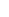 20. Сотрудники Бухгалтерии, ответственные за формирование справочников, необходимых для заполнения электронных документов, согласуют с Главным бухгалтером реквизитный состав (их содержание) справочников для каждой унифицированной формы электронного документа. По требованию Главного бухгалтера сотрудниками Учреждения (структурными подразделениями) должна быть представлена необходимая для формирования справочников информация. Требования Главного бухгалтера могут быть оформлены в виде служебных записок, докладных, информационных писем, а также в иной форме, предусмотренной регламентом внутреннего документального оборота Учреждения. Изменения и дополнения в справочники вносятся сотрудниками Бухгалтерии по мере необходимости по согласованию с Главным бухгалтером.